LED Illluminator: Voltage ConsiderationsIf at any time one of your components gets hot, immediately disconnect your battery, consider the probable cause, and then discuss the issues and corrective action with one of the student instructors.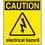 To ensure the predictable behavior of your battery-powered  16-LED Illuminator, nothing is more important than considering the voltage requirement of your preferred arrangement. So, consider this. 1.	Kirchhoff’s Voltage Law states that all the voltage in a working circuit is used up.2.	Each of the 16 warm white LEDs requires 3V for optimum performance. 3.	Individual alkaline batteries (AAA, AA, C, D) provide 1.5V each. Task.  For each of the four arrangements of 16 LEDs that appear below, indicate the voltage drop between the positive (source) and negative (ground) supplies and suggest how many 1.5V batteries (in series) would be required for optimum performance.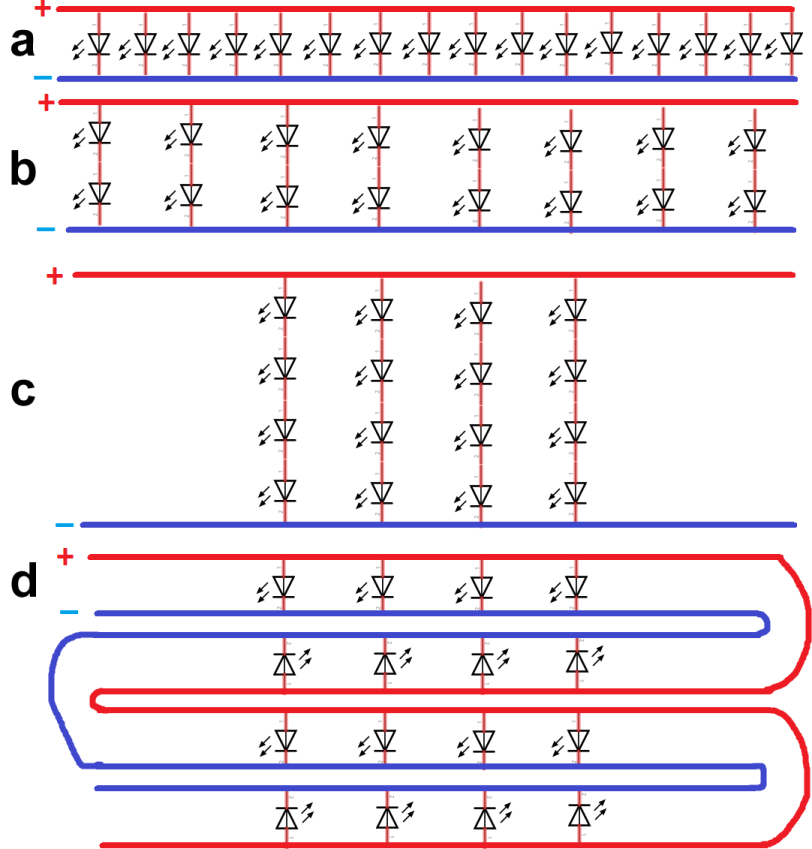 ScenarioVoltage Drop?Required Number of 1.5V Batteries?abcd